How to enable Flash player on Chrome 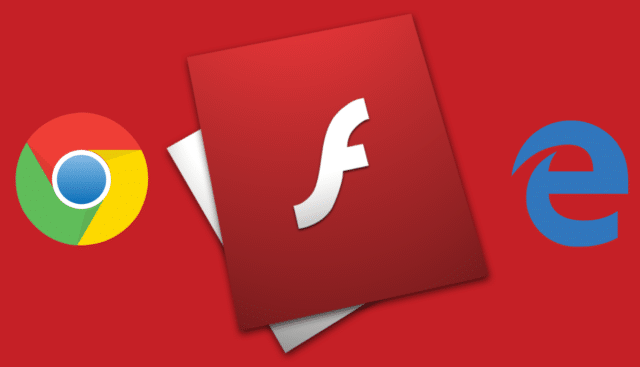 Enabling Flash on ChromeLogon onto ClickUpGo to ITS Service catalogue>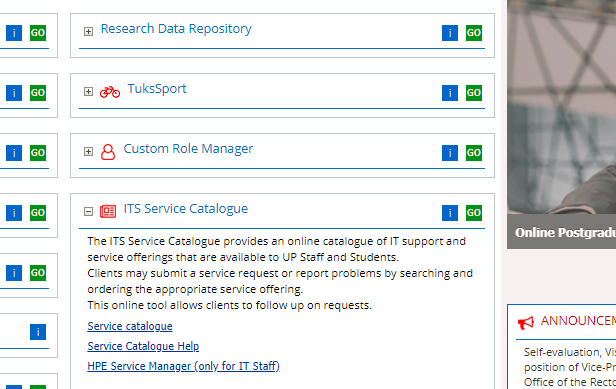 Click on Service Catalog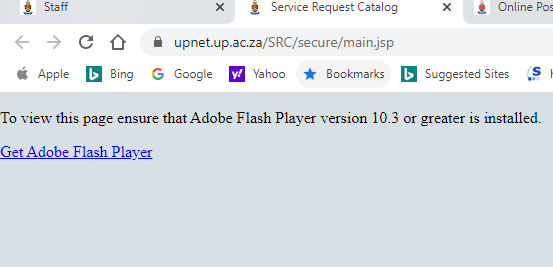 Click on Get Adobe Flash Player , and the click on allow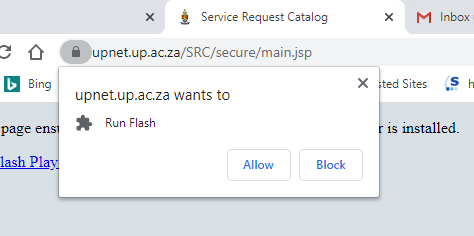 And the window below appears and then you simply just login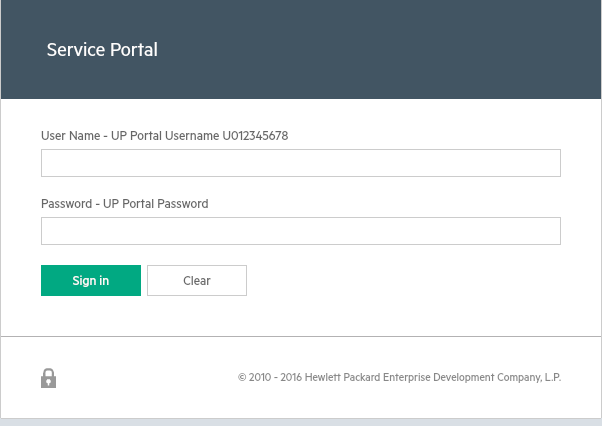 Similarly, with Microsoft Edge, follow the same procedure 